Das Thema: Einladung/ZaproszeniePrzypominam o wysyłaniu wykonanych ćwiczeń do mnie na mój adres mailowyPozdrawiamPrzepiszcie słówka do zeszytu.Słowniczek abholen – odbierać Alles Liebe – Wszystkiego „naj”/ wszystkiego dobrego aufpassen – pilnować bedeuten – znaczyć betreuen – opiekować się Flughafen, der, Flughäfen – lotnisko Für Essen und Getränke wird gesorgt. – Będzie jedzenie i będą napoje. Laune, die, -n – nastrój, humor leider – niestety Mal sehen. – Zobaczymy. möglich – możliwe Partyidee, die, -n – pomysł na przyjęcie selbstverständlich – oczywiście, naturalnie Spielidee, die, -n – pomysł na grę, zabawę Termin, der, -e – termin zu Besuch – z wizytą    Ich bin bei Eva zu Besuch – Jestem z wizytą u EwyĆwiczenie 1.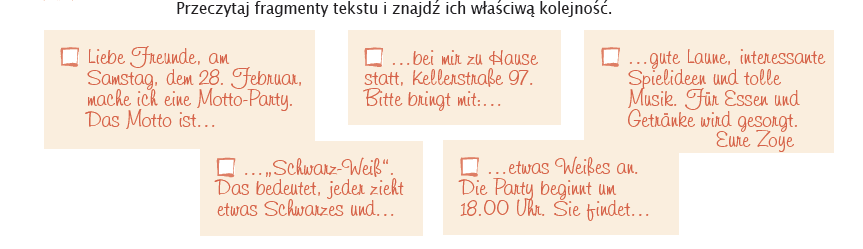 Poznajecie teraz następny czasownik modalny müssen (‘musieć, mieć obowiązek’) odmienia się nieregularnie. 1. i 3. osoba liczby pojedynczej są takie same i nie mają końcówki. Samogłoska rdzenna ü wymienia się w formach liczby pojedynczej na u. W liczbie mnogiej czasownik odmienia się regularnie. W zdaniach z czasownikami modalnymi występuje zazwyczaj jeszcze drugi czasownik, który ma formę bezokolicznika i występuje na końcu zdania.Odmiana tego czasownika:ich muss 		wir müssendu musst 		ihr müsster/sie/es muss 	sie/Sie müssenĆwiczenie 2.    Uzupełnijcie zdania czasownikiem müssen w odpowiedniej formie.		1. Was ____________ du heute noch machen? 2. Frau Scholl ____________ morgen sehr lange arbeiten.3. ____________ Sie früh aufstehen? 4. Er ____________ viel Obst und Gemüse essen.5. Zum Frühstück ____________ ihr Milch trinken. 6. Die Schüler ____________ pünktlich sein. Ćwiczenie 3.    Przeczytajcie maile i zaznaczcie odpowiednie rubryki prawda czy fałsz.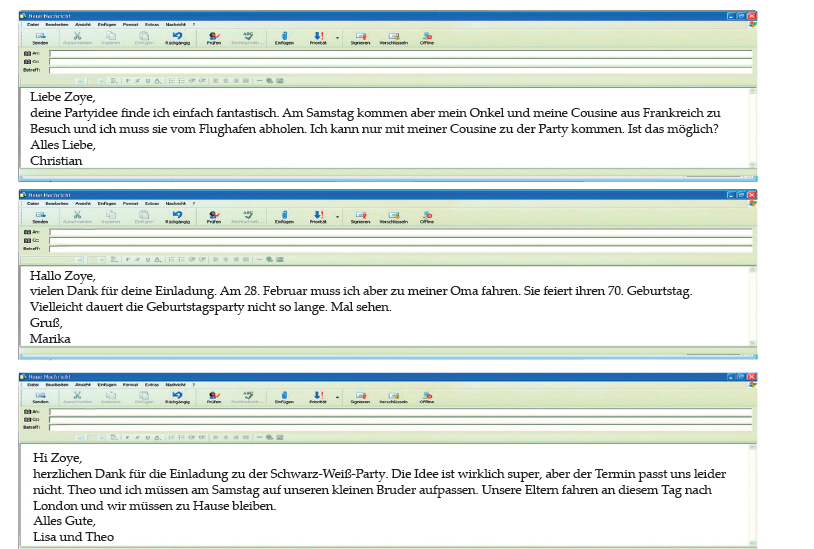 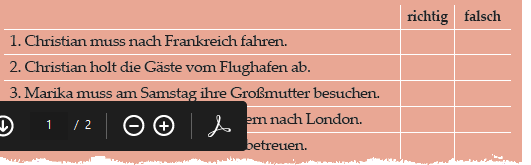 